Publicado en Madrid el 22/09/2021 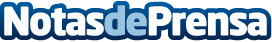 El nivel de actividad del sector TIC ya supera en un 11,3% al de antes de la pandemia, según VASSLa facturación del sector de servicios TIC crece un 18,8% de forma interanual entre junio de 2020 y junio de 2021, remontando el nivel de actividad que se había logrado antes de la llegada de la pandemia. La facturación es un 11,3% superior a la que había en febrero de 2020Datos de contacto:María Zárate Garrote619649296Nota de prensa publicada en: https://www.notasdeprensa.es/el-nivel-de-actividad-del-sector-tic-ya-supera Categorias: Nacional E-Commerce Recursos humanos http://www.notasdeprensa.es